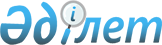 О внесении изменения в постановление акимата Актюбинской области от 3 сентября 2012 года № 315 "Об утверждении расположения специальных стационарных помещений для распространения религиозной литературы и иных информационных материалов религиозного содержания, предметов религиозного назначения"Постановление акимата Актюбинской области от 18 сентября 2017 года № 324. Зарегистрировано Департаментом юстиции Актюбинской области 11 октября 2017 года № 5674
      В соответствии со статьей 27 Закона Республики Казахстан от 23 января 2001 года "О местном государственном управлении и самоуправлении в Республике Казахстан", пунктом 2 статьи 50 Закона Республики Казахстан от 6 апреля 2016 года "О правовых актах", акимат Актюбинской области ПОСТАНОВЛЯЕТ:
      1. Внести в постановление акимата Актюбинской области от 3 сентября 2012 года № 315 "Об утверждении расположения специальных стационарных помещений для распространения религиозной литературы и иных информационных материалов религиозного содержания, предметов религиозного назначения" (зарегистрированное в Реестре государственной регистрации нормативных правовых актов № 3413, опубликованное 18 сентября 2012 года в газетах "Ақтөбе" и "Актюбинский вестник") следующее изменение:
      приложение к указанному постановлению изложить в новой редакции согласно приложению к настоящему постановлению.
      2. Государственному учреждению "Управление по делам религий Актюбинской области" обеспечить направление настоящего постановления на официальное опубликование в периодических печатных изданиях и Эталонном контрольном банке нормативных правовых актов Республики Казахстан.
      3. Контроль за исполнением настоящего постановления возложить на заместителя акима Актюбинской области Нургалиева Е.Ж.
      4. Настоящее постановление вводится в действие со дня его первого официального опубликования. Расположение специальных стационарных помещений для распространения религиозной литературы и иных информационных материалов религиозного содержания, предметов религиозного назначения
					© 2012. РГП на ПХВ «Институт законодательства и правовой информации Республики Казахстан» Министерства юстиции Республики Казахстан
				
      Аким Актюбинской области 

Б. Сапарбаев
Приложение к постановлению акимата Актюбинской области от 18 сентября 2017 года № 324Приложение к постановлению акимата области от 03.09.2012 года № 315
№
Место расположения
Юридический адрес
город Актобе
город Актобе
город Актобе
1
Торговый дом "Нурдаулет"
проспект Абилкайыр хана, дом № 46
2
Бизнес центр "Мир"
проспект Абилкайыр хана, дом № 87
3
Магазин"Планета знаний"
проспект Абилкайыр хана, дом № 79, квартира № 1
4
Магазин "Электрон"
проспект Абилкайыр хана, дом № 32
5
Рынок "Жилгородской"
проспект Мира, дом № 7
6
Рынок "Ануар"
улица Ш.Калдаякова, дом № 26 а
7
Торговый дом "Нектар"
11 микрорайон, улица Н. Шайкенова, дом № 86
8
Торговый дом "Березка"
улица Айтекеби, дом № 50
Алгинский район
Алгинский район
Алгинский район
9
Торговая точка при мечети имени "Мухамедказы Хазрет Мендикулулы"
город Алга, улица А. Байтурсынова, дом № 23 
Айтекебийский район
Айтекебийский район
Айтекебийский район
10
Торговый дом "Ляззат"
село Комсомольское, улица Т. Жургенова, дом № 62
Байганинский район
Байганинский район
Байганинский район
11
Торговый дом "Тау"
село Карауылкельды, улица Барак батыра, дом № 38
Иргизский район
Иргизский район
Иргизский район
12
Торговый дом "Жаркынай"
село Иргиз, улица Абилкайыр хана, дом № 67
Каргалинский район
Каргалинский район
Каргалинский район
13
Торговый дом "Радуга"
село Бадамша, улица Абилкайыр хана, дом № 47
Кобдинский район
Кобдинский район
Кобдинский район
14
Магазин "Сказка"
село Кобда, улица С. Сейфуллина, дом № 8
Мартукский район
Мартукский район
Мартукский район
15
Магазин "Амангелди"
село Мартук, улица Н. Байганина, дом № 122
Мугалжарский район
Мугалжарский район
Мугалжарский район
16
Центральный рынок "Алан"
город Кандыагаш, микрорайон Жастык, дом № 16
17
Город Эмба, улица Б. Момышулы, дом № 25
город Эмба, улица Б. Момышулы, дом № 25
18
Город Жем, улица А. Молдагуловой, дом № 56, квартира № 53
город Жем, улица А. Молдагуловой, дом № 56, квартира № 53
Уилский район
Уилский район
Уилский район
19
Торговый дом "Жастык"
село Уил, улица Кокжар, дом № 52
Темирский район
Темирский район
Темирский район
20
Торговая точка "Мусылман тауарлары" при мечети имени "Досжан Ишан"
поселок Шубаркудук, улица Н. Байганина, дом № 27
Хромтауский район
Хромтауский район
Хромтауский район
21
Город Хромтау, улица М. Ауэзова, дом № 1
город Хромтау, улица М. Ауэзова, дом № 1
Шалкарский район
Шалкарский район
Шалкарский район
22
Торговый дом "Сункар"
город Шалкар, улица Айтеке би, дом № 6